		                บันทึกข้อความส่วนราชการ                  ระบุสาขาวิชา			 โทร. ระบุเบอร์โทรที่สามารถติดต่อได้	 ที่ 			/			 วันที่ 						เรื่อง  ขอเสนอโครงการวิจัยเพื่อขอรับการพิจารณาจริยธรรมการวิจัยในคน  มสธ.			เรียน	เลขานุการคณะกรรมการจริยธรรมการวิจัยในคน 	ข้าพเจ้า                   ( ชื่อ-สกุล )                     สาขาวิชา 				
ขอเสนอโครงการวิจัย เรื่อง “                                   (ชื่อวิทยานิพนธ์)                                     ” ซึ่งผ่านการแต่งตั้งหัวข้อวิทยานิพนธ์/ดุษฎีนิพนธ์และอาจารย์ที่ปรึกษา จากคณะกรรมการบัณฑิตศึกษา มสธ. ตามคำสั่งที่ 		 ลงวันที่ 			  เพื่อขอรับการพิจารณาจริยธรรมการวิจัยในคน และขอส่งเอกสารประกอบการตามแบบตรวจสอบความครบถ้วนของเอกสารทางอีเมล์เรียบร้อยแล้ว 
ดังแนบท้าย 	จึงเรียนมาเพื่อโปรดพิจารณา					ลงชื่อ...........................................................................						(..........................................................)						          	       นักศึกษา						  	    /	       /							ลงชื่อ...........................................................................						(..........................................................)					  อาจารย์ที่ปรึกษาวิทยานิพนธ์หลัก/ดุษฎีนิพนธ์หลัก						  	    /	       /		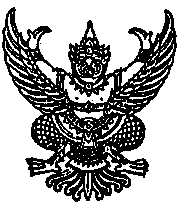 